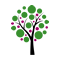 Birklands Primary School – SCIENCE Knowledge Organiser Year: 3Topic:  Animals Including HumansPrevious learning - What I should already know:Know that animals have offspring that grow into adults and name common offspringKnow that animals need water, oxygen and food for survival including humansKnow and explain why exercise and the right types of food  is important for humansUnderstand the importance of hygiene to keep humans healthy. 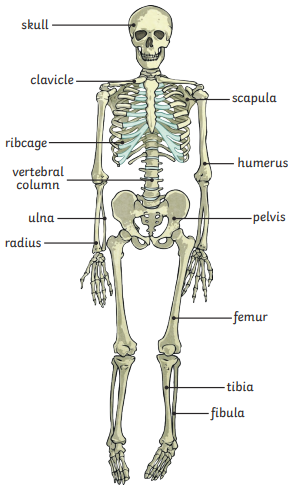 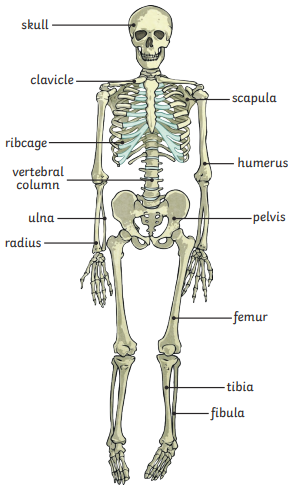 Knowledge  - What I need to know:Know that animals, including humans, need the right types and amount of nutrition Know that animals, including humans, cannot make their own food and that they get their nutrition from what they eatKnow that humans and some other animals have skeletons and muscles for support, protection and movementName the main body parts associated with the skeleton and musclesKnow that different parts of the body have special functions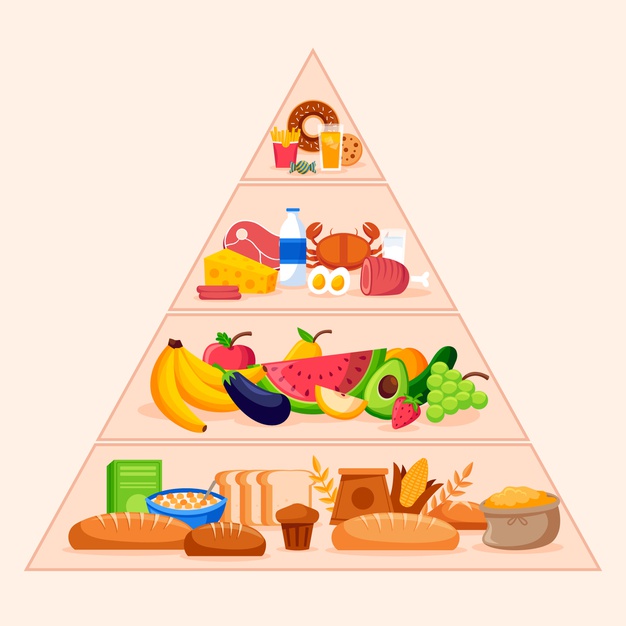 